INDICAÇÃO Nº 2082/2018Indica ao Poder Executivo Municipal a poda de árvore na Avenida do Pedroso, sobre a ponte que interliga os bairros Conjunto Habitacional dos trabalhadores ao Planalto do sol.Excelentíssimo Senhor Prefeito Municipal, Nos termos do Art. 108 do Regimento Interno desta Casa de Leis, dirijo-me a Vossa Excelência a indicação, por intermédio do Setor competente, que seja realizada a poda de árvore a Avenida Pedroso sobre a ponte que interliga os bairros Conjunto Habitacional dos Trabalhadores ao Planalto do Sol.Justificativa:Conforme solicitado pelos moradores, e verificando “in loco”, constatamos que na referida ponte os galhos das árvores estão invadindo a calçada dificultando a circulação dos pedestres que se deslocam até a Avenida para fazer a travessia, oque está ocasionando o risco de atropelamento ao pedestres. Plenário “Dr. Tancredo Neves”, em 02 de Março de 2018.                          Paulo Cesar MonaroPaulo Monaro-Vereador Líder Solidariedade-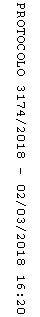 